استمارة وصف المقرر الدراسي للعام الدراسي(2024-2023)- - - - - - - - - - - - - - - - - - - - - - - - - - - - - - - -المؤسسة: كلية الحكمة الجامعة القسم العلمي: المحاســــبةالمرحلــــــــة: الأولىاسم المقرر الدراسي: الحاسوبتاريخ ملء الملف: 12/11/ 2023 - - - - - - - - - - - - - - - - - - - - - - - - - - - - - - - -دقـق الملف من قبل لجنة ضمان الجودة والأداء الجامعي في القسمالتوقيع:اسم عضو لجنة ضمان الجودة والأداء الجامعي في القسم:  جعفر حسين عليالتاريخ: 12/11/2023انموذج وصف المقررالتوقيع:اسم استاذ المادة: م.م عبد الله يوسف لفتة  التاريخ /   11 / 2023 :- - - - - - - - - - - - - - - - - - - - - - - - - - - - - - - -دقـق الجانب العلمي للملف من قبل اللجنة العلمية في القسماللجنة العلمية في القسم:- - - - - - - - - - - - - - - - - - - - - - - - - - - - - - - -دقـق الجانب التنظيمي للملف من قبل لجنة ضمان الجودة والأداء الجامعي في القسم- - - - - - - - - - - - - - - - - - - - - - - - - - - - - - - -دقـق الجانب العلمي والتنظيمي للملف من قبل رئيس القسم وتمت المصادقة عليهوزارة التعليم العالي والبـحث العلميجـــــهاز الإشـــــراف والتقـــويم العلــميدائرة ضمان الجودة والاعتماد الأكاديميالتوقيع   :اسم استاذ المادة: م.م. عبد الله يوسف لفتةالتوقيع   :اسم رئيس القسم: أ.د حيدر علوان الشمرييوفر وصف المقرر هذا إيجازاً مختصرا لأهم خصائص برنامج الوورد وهذا البرنامج يساعد الطالب ويفهمه كيفية استخدام هذا البرنامج في الحياة العملية والعلميةالمؤسسة التعليميةكلية الحكمة الجامعة القسم العلمي / المركزقسم المحاسبة اسم / رمز المقررالحاسوبأشكال الحضور المتاحةحضوري وعمليالفصل / السنةالفصل الدراسي الأول/ السنة الدراسية 2023-2024 عدد الساعات الدراسية (الكلي)45 ساعة = بواقع (3) ساعات أسبوعيا ولمدة 15 اسبوعتاريخ إعداد هذا الوصف 12/11/2023أهداف المقرر:أهداف المقرر:التعرف على نظام الويندوز 7 متطلباته ومميزاتهالتعرف على مكونات سطح المكتب وتعلم اجراء العمليات على النوافذ انشاء الملفات والمجلدات واعادة تسميتها وحذفها ونسخهالتدرب على استخدام برنامج وورد 2010التعرف على برنامج وورد وتوضيح طرق استخدامهالتعرف على نظام الويندوز 7 متطلباته ومميزاتهالتعرف على مكونات سطح المكتب وتعلم اجراء العمليات على النوافذ انشاء الملفات والمجلدات واعادة تسميتها وحذفها ونسخهالتدرب على استخدام برنامج وورد 2010التعرف على برنامج وورد وتوضيح طرق استخدامهمخرجات المقرر وطرائق التعليم والتعلم والتقييمأ-  الأهداف المعرفية: أ-1 التعرف على امكانات الحاسوب وتطبيقاته الحاسوب في المساعدة على العمل في المعاملات المحاسبيةأ-2  التعرف على الامكانات لبرنامج الووردأ-3  كيفية كتابة تقارير المبيعات والارباح والخسائرفي برنامج الووردأ-4  تقارير الرواتبب -  الأهداف المهاراتية الخاصة بالمقرر:  ب-1 الأهداف المهاراتية الخاصة بالمقرر. ب-2 تطوير قدرات الطلبة لتوظيف برنامج الوورد في الاستخدامات المحاسبيةب-3 كتابة التقارير والتفاصيل المحاسبيةب-4 سجلات الرواتبج- الأهداف الوجدانية والقيمية:ج-1  عرض امكانات الحاسوب.ج-2 التشجيع على مواكبة التطور التكنلوجيج-3 احتواء الطالب علميا واجتماعياد - المهارات العامة والتأهيلية المنقولة ( المهارات الأخرى المتعلقة بقابلية التوظيف والتطور الشخصي ):د-1  الاستفادة من برنامج الوورد المساعد في كتابة التقارير المحاسبيةد-2 القابلية على كتابة التفاصيل المطلوبة للعمليات المحاسبية في برنامج الوورد  طرائق التعليم والتعلم: المناقشة والتفكير النقدي لمفردات المادة. استخدام اسلوب مجموعات التركيز المصغرة لمناقشة مفردات المادة. استخدام طريقة لعب الادوار في الأنشطة الصفية او المحاضرات الحضورية تناول وشرح بعض مفردات المادة.كتابة اوراق تحليله لمفردات المادة او خارجها والتي لها علاقة مباشرة بمواضيع حقوق الانسان والديمقراطية     طرائق التقييم: التحضير اليومي للمادة والمناقشة الفاعلة وبطريقة او اسلوب التفكير النقدي، لعب الدور ومجموعات التركيزالامتحانات التحريرية والشفوية اليومية والامتحانات التحريرية الشهرية درجة السعي: 40%  الامتحانات النهائية (تحريرية) - (60%)بنية المقرر: بنية المقرر: بنية المقرر: بنية المقرر: بنية المقرر: بنية المقرر: بنية المقرر: الأسبوعالساعاتالساعاتمخرجات التعلم المطلوبة الموضوعطريقة التعليمطريقة التقييمالأسبوعنعمخرجات التعلم المطلوبة الموضوعطريقة التعليمطريقة التقييمالأول12وندوز 7مقدمةمتطلبات تنصيب ويندوز 7المميزات الجديدة في ويندوز7مكونات سطح المكتبقائمة ابدا (start Menu)تشغيل وايقاف تشغيل الحاسوبشريط المهام(Taskbar)القاء محاضرات نظريةاختبار يوميالثاني12منطقة الاعلاماظهار سطح المكتبشريط اللغةتخصيص شريط المهامالمجلدات والملفاتالملفاتالايقوناتالقاء محاضرات نظريةاختبار يوميالثالث12اجراء عمليات على النوافذتصغير النوافذ واستعادتهامعاينة الملفاتانشاء الملفات والمجلداتاعادة تسمية الملفات والمجلداتحذف الملفات والمجلداتنسخ الملفات والمجلدات 
اعادة الملفات والمجلدات المحذوفةالقاء محاضرات نظريةاختبار يوميالرابع12انشاء ايقونة طريق مختصرالبحث عند الملفات والمجلداتخلفيات سطح المكتبتغير خلفية سطح المكتبتفعيل وتغيير شاشة التوقفالقاء محاضرات نظرية مع شرح حالات عملية.التكليف بمهام وواجبات بيتيةاختبار يوميالخامس12لوحة التحكم (control panel)الوصول الى لوحة التحكمالمواضيع الرئيسية الموجودة في لوحة التحكمنظام و حمايةالشبكات والانترنتالاجهزة والصوتالقاء محاضرات نظرية مع شرح حالات عملية.اختبار يومي مع  المشاركات بحل الواجبات البيتية.السادس12الساعة واللغة والمنطقةالبرامجسهولة الوصولالتعليمات والمساعدةالتعامل مع الحاسوب غير المستجيبالقاء محاضرات نظرية مع شرح حالات عملية.المشاركة بحل الواجبات البيتية.السابع12امتحان نظري وعمليالقاء محاضرات نظرية مع شرح حالات عملية.التكليف بمهام وواجبات بيتيةالمشاركة بحل الواجبات البيتية.الثامن12مقدمةتشغيل برنامج Word 2010واجهة برنامج Word 2010تبويب ملفحفظ , حفظ باسم , فتح , جديد , طباعة , اغلاق , خيارات , خروجالقاء محاضرات نظرية مع شرح حالات عملية.التكليف بمهام وواجبات بيتيةالمشاركة بحل الواجبات البيتية.مع اجراء امتحان شهريالتاسع12تبويب الصفحة الرئيسيةالحافظة , الخط , الفقرة , تحريرتبويب ادراجصفحات رسومات توضيحية او مخططاتالقاء محاضرات نظرية مع شرح حالات عملية.التكليف بمهام وواجبات بيتيةالمشاركة بحل الواجبات البيتيةالعاشر12تبويب ادراججداولراس وتذييل الصفحة , ارقام الصفحاترموز , معادلةنص , وقت وتاريخالقاء محاضرات نظرية مع شرح حالات عملية.التكليف بمهام وواجبات بيتيةالمشاركة بحل الواجبات البيتيةالحادي عشر12تبويب وتحطيط الصفحةسمات (Themes )اعدادا الصفحة ( Page Setup )خلفية الصفحة ( Page Background )ترتيب ( Arrange )القاء محاضرات نظرية مع شرح حالات عملية.اجراء امتحان شفهيالثاني عشر12تبويب مراجع (References Tab)الحواشي السفلية (Footnotes)تبويب مراسلات دمج مراسلاتتبويب مراجعة ( Review Tab )تدقيق املائي ونحويالقاء محاضرات نظرية مع شرح حالات عملية.التكليف بمهام وواجبات بيتيةالمشاركة بحل الواجبات البيتيةالثالث عشر12تبويب عرض ( View Tap  )طرق عرض المستندات , اظهار , اخفاء , تكبير , تصغيرالقاء محاضرات نظرية مع شرح حالات عملية.التكليف بمهام وواجبات بيتيةالمشاركة بحل الواجبات البيتية.مع اجراء امتحان شهريالرابع عشر12أساسيات الانترنت ( Internet Fundamentals )مقدمةنبذة تاريخية عن الانترنتاستخدامات الانترنتالشبكة العالمية (الويب) (Word Wide Web_www)بعض المصطلحات المهمة وانواع البروتوكولاتالقاء محاضرات نظرية مع شرح حالات عملية.التكليف بمهام وواجبات بيتيةالمشاركة بحل الواجبات البيتية.مع اجراء امتحان نهائيالخامس عشر12امتحان عملي ونظريالقاء محاضرات نظرية مع شرح حالات عملية.المشاركة بحل الواجبات البيتية.مع اجراء امتحان نهائيالبنية التحتية للمقرر الدراسي: البنية التحتية للمقرر الدراسي: 1ـ الكتب المقررة المطلوبة: مقرر مادة الحاسوب كلية الادارة والاقتصاد قسم المحاسبة الجامعة التقنية الوسطى2ـ المصادرالمساعدة:  اـ الكتب والمراجع التي يوصى بها                 ( المجلات العلمية , التقارير ,....  )ب ـ المراجع الالكترونية, مواقع الانترنيت ....خطة تطوير المقرر الدراسي: 1- تطوير المختبرات الموجودة في الكلية من خلال استخدام الابتوب مع الحاسبات المكتبية.2- زيادة عدد الحاسبات الموجود في المختبر بشكل يتناسب مع زيادة عدد الطلبة سنويا.التوقيع:عضوا:التاريخ:   /    / 2023 التوقيع:عضوا:التاريخ   /    / 2023 :التوقيع:رئيسا:التاريخ   /    / 2023 :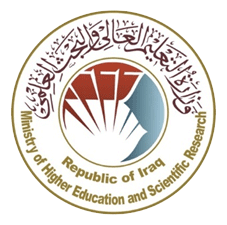 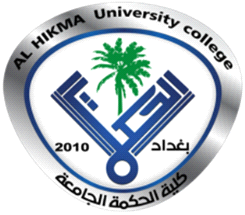 